Phone Script Hello, may I speak with [insert parents name].My name is Scouter [XXXX]Your child recently attended a Bring-a-Friend night with our [Colony, Pack, Troop] where we [insert the activities that took place.]I wanted to follow up to see if you had any questions or if you needed help registering your child. If yesGreat. Do you need further information on how to register? [provide them with information & follow up with an e-mail using the template on the Bring-a-Friend webpage] If noWe are always looking to improve our program so even more youth can benefit. I would love to hear why you decided Scouts wasn’t for your family. [report reasons to your Group Commissioner, Council or Scouting Relationship Manager for incorporation into future improvements]Thank you for your time. 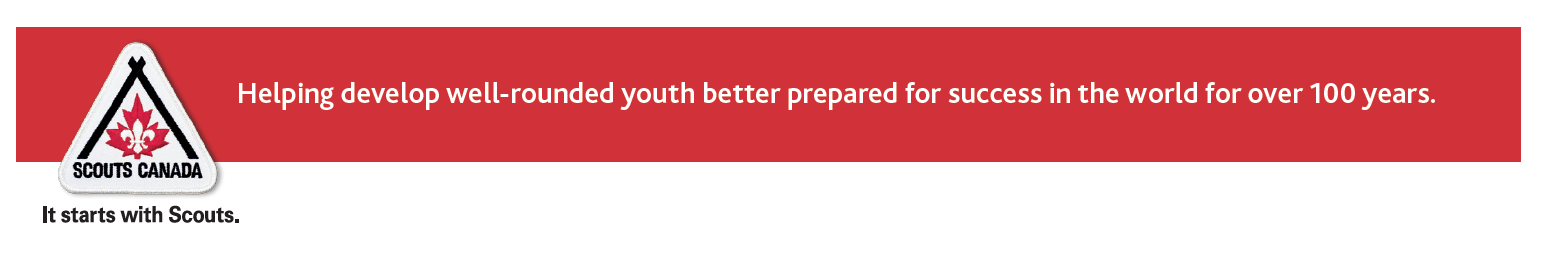 